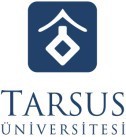 T.CTARSUS ÜNİVERSİTESİ SINAV KAĞITLARI TESLİM TUTANAĞIFakülte: ...........................................	Sınav Tarihi   :  ..... / ....../ 20…Bölüm : ...................................................................	Sınav Dönemi : Program / Anabilim Dalı: .................................../............................Dersin Kodu - Adı : .................../............................20...... / 20......Güz / BaharVize	Final	Mazeret	Bütünleme	Üç Ders	Ek SınavDers Sorumlusunun Adı Soyadı Ünvanı.....................................................................Sınava Katılan Öğrenci Sayısı : ..............Sınav Kağıdı Sayısı : ................................Teslim Alan Personelin Adı/Soyadı.............................................................................Teslim Tarihi : ....... / ....... / 20.....	              İmza :……………………      Teslim Eden                                                                                    Teslim AlanAdı Soyadı Ünvanı             İmzaAdı Soyadı Ünvanı              İmza